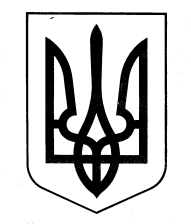 НАЦІОНАЛЬНА КОМІСІЯ З ЦІННИХ ПАПЕРІВ ТА ФОНДОВОГО РИНКУР І Ш Е Н Н Я           .     .2020				м. Київ					№        Відповідно до пункту 13 статті 8 Закону України «Про державне регулювання ринку цінних паперів в Україні»Національна комісія з цінних паперів та фондового ринкуВИРІШИЛА:Затвердити Зміни до Системи довідників та класифікаторів Національної комісії з цінних паперів та фондового ринку, затвердженої рішенням Національної комісії з цінних паперів та фондового ринку від 08 травня 2012 року № 646, зареєстрованої у Міністерстві юстиції України 25 травня 2012 року за № 831/21143 (зі змінами), що додаються.Департаменту інформаційних технологій (Заїка А.) забезпечити:подання цього рішення для здійснення експертизи на відповідність Конвенції про захист прав людини та основоположних свобод до Секретаріату Урядового уповноваженого у справах Європейського суду з прав людини Міністерства юстиції України;подання цього рішення на державну реєстрацію до Міністерства юстиції України;оприлюднення цього рішення на офіційному вебсайті Національної комісії з цінних паперів та фондового ринку.Це рішення набирає чинності через десять робочих днів з дня його офіційного опублікування.Контроль за виконанням цього рішення покласти на члена Національної комісії з цінних паперів та фондового ринку Панченка О.Голова Комісії							Тимур ХРОМАЄВ									Протокол засідання Комісії									від        .      .2020 № Про затвердження Змін до Системи довідників та класифікаторів Національної комісії з цінних паперів та фондового ринку